Jy word uitgenooi na:die eerste in ‘n reeks van drie werkswinkels vir predikante in die afrondingsfase van hulle bediening.“Daar is lewe vóór én ná aftrede”24-25 April 2019Om sinvol af te tree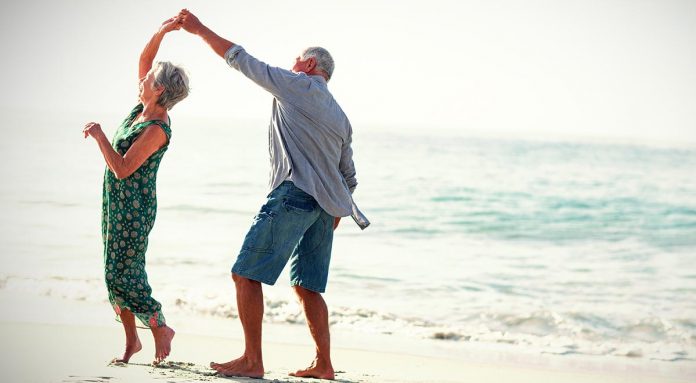 In hierdie eerste werkswinkel word daar besin oor:die sielkunde van afronding  en aftrededie finansiële implikasies van aftrede‘n spiritualiteit van afronding en aftredePlek:			NG Gemeente Suidoos-Pretoria/StellastraatH/v Olivier en Stellastraat, WaterkloofAanbieders: 	Roelf Opperman en Theo SmithKoste:		R380VBO:			25 punteSluitingsdatum:	18 April 2019